Домашнее задание по музыкальной грамоте 2 класс (4г) на 01.12.2020г.Тема урока: «Динамика»На этом уроке мы поговорим об еще одном средстве передачи эмоций – динамике (громкости) музыки.Музыкальная речь очень похожа на речь в нашем традиционном понимании. И одним из способов выражения своих эмоций (кроме темпа воспроизведения слов) является ещё один, не менее сильный – это громкость, с которой мы произносим слова. Нежные, ласковые слова произносятся тихо, команды, возмущение, угроза и призывы — громко. Как и человеческий голос, музыка тоже может и «кричать», и «шептать».Как вы думаете, что объединяет взрывчатку под названием «динамит», спортивную команду «Динамо» и магнитофонные «динамики»? Все они происходят из одного слова – δύναμις [динамис], в переводе с греческого «сила». Вот и слово «динамика» происходит отсюда. Оттенки звука (или, по-французски, нюансы) называются динамическими оттенками, а сила музыкального звука называется динамикой.Наиболее распространенные динамические нюансы, от самого тихого до самого громкого, перечислены ниже:pp – Pianissimo – пианиссимо – очень тихоp – Piano – пиано – тихоmp – Mezzo piano – меццо-пиано – в меру тихоmf – Mezzo forte – меццо-форте – в меру громкоf – Forte – форте – громкоff -Fortissimo – фортиссимо – очень громкоДля указания ещё более крайних степеней громкости применяются дополнительные буквы f и p. Например, обозначения fff и ppp. У них нет стандартных названий, обычно говорят «форте-фортиссимо» и «пиано-пианиссимо», или «три форте» и «три пиано».Иногда сама музыка подсказывает, как надо играть. Например, как вы сыграете колыбельную?Правильно – тихо. А как сыграть сигнал тревоги?Да, громко.Но бывают случаи, когда по нотной записи непонятно, какой характер композитор вкладывал в музыкальное произведение. Вот для этого автор и пишет под нотным текстом подсказки в виде значков динамики. Динамические нюансы могут обозначаться как в начале, так и в любом другом месте музыкального произведения.Есть еще два знака обозначения динамики, с которыми Вам придется сталкиваться довольно часто. На мой взгляд, они немного похожи на птичьи клювы: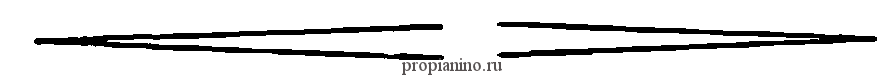 Эти значки обозначают постепенное увеличение или уменьшение громкости звука. Так для того, чтобы спеть погромче – птица открывает клюв пошире (<), а чтобы спеть потише – прикрывает клюв (>). Эти так называемые «вилочки» появляются под нотным текстом, а также и над ним (особенно над вокальной партией).Для этих же целей часто используют еще и словесный метод. Термин «Крещендо» (итал. crescendo, сокращенно cresc.) обозначает постепенное усиление звучания, а «Диминуэндо» (итал. diminuendo, сокращенно dim.), или декрещендо (decrescendo, сокращенно decresc.) — постепенное ослабление. Изобразить в тетрадь значки обозначающие постепенное увеличение и уменьшение громкости (изображены выше).Выписать в тетрадь всё что выделено.Послушать и записать в тетрадь характер музыки:Мусоргский «Старый замок» из цикла «Картинки с выставки» (https://www.youtube.com/watch?v=YG5UUxtwyng);Бетховен Симфония №5 1 часть (https://www.youtube.com/watch?v=7cc6MIXV7dU). 